PRILOGA 1:Na podlagi sedmega odstavka 40. člena Zakona o visokem šolstvu (Uradni list RS, št. 32/12 – uradno prečiščeno besedilo, 40/12 – ZUJF, 52/12 – ZPCP-2D, 109/12, 85/14, 75/16, 61/17 – ZUPŠ in 65/17)  in šestega odstavka 21. člena Zakona o Vladi Republike Slovenije (Uradni list RS, št. 24/05 – uradno prečiščeno besedilo, 109/08, 38/10 – ZUKN, 8/12, 21/13, 47/13 – ZDU-1G, 65/14 in 55/17) je Vlada Republike Slovenije na … seji … sprejelaSKLEP o soglasju k vsebini razpisu za vpis v doktorske študijske programe tretje stopnje Univerze v Mariboru in Fakultete za informacijske študije v Novem mestu za študijsko leto 2019/2020I.Vlada Republike Slovenije je dala soglasje k vsebini razpisov za vpis v doktorske študijske programe tretje stopnje Univerze v Mariboru in Fakultete za informacijske študije v Novem mestu za študijsko leto 2019/2020, ki ga je sprejel Senat:- Univerze v Mariboru dne 29. 1. 2019 in- Fakultete za informacijske študije v Novem mestu dne 11. 2. 2019.II.Seznam študijskih programov s številom vpisnih mest je kot priloga sestavni del tega sklepa.III.Ta sklep začne veljati s sprejetjem. Ljubljana, dne … 2019Številka:					  Stojan Tramte   				        GENERALNI SEKRETARPREJMEJO:Ministrstvo za izobraževanje, znanost in šport, Masarykova cesta 16, 1000 LjubljanaUniverza v Mariboru, Slomškov trg 15, 2000 MariborFakulteta za informacijske študije v Novem mestu, Ljubljanska cesta 31A, 8000 Novo mestoSlužba Vlade RS za zakonodajoMinistrstvo za financePriloga Sklepa o soglasju k vsebini razpisov za vpis v doktorske študijske programe tretje stopnje Univerze v Mariboru in Fakultete za informacijske študije v Novem mestu za študijsko leto 2019/2020Seznam študijskih programov s številom vpisnih mest v doktorske študijske programe tretje stopnje Univerze v Mariboru in Fakultete za informacijske študije v Novem mestu za študijsko leto 2019/2020Legenda:* Število razpisanih mest je omejeno s številom razpisanih mest za 1. letnik generacije.( ) V oklepaju so zapisana skupna vpisna mesta za 2. in 3. letnik tako za slovenske državljane, tujce iz EU, Slovence brez slovenskega državljanstva in tujce izven EU.# Vpisna mesta so odprta tudi za 4. letnik. OBRAZLOŽITEVVladno gradivo vključuje predlog soglasja k vsebini razpisov za vpis v doktorske študijske programe tretje stopnje Univerze v Mariboru in Fakultete za informacijske študije v Novem mestu za študijsko leto 2019/2020. Soglasje k vsebini razpisa za vpis Univerze v Ljubljani je Vlada RS že dala s sklepom št. 60301-2/2019/3 z dne 24. 1. 2019.V nadaljevanju je podan pregled razpisanih vpisnih mest in vpisa v doktorski študij v preteklih študijskih letih.Univerza v Mariboru za študijsko leto 2019/20 razpisuje 35 doktorskih študijskih programov tretje stopnje (enako kot v preteklem študijskem letu), in sicer:424 vpisnih mest za vpis v 1. letnik za državljane Republike Slovenije in drugih članic Evropske unije ter Slovence brez slovenskega državljanstva in tujce, kar je 5 mest več kot v preteklem študijskem letu;182 dodatnih vpisnih mest za vpis v višji letnik (po merilih za prehode oziroma pod pogoji za hitrejše napredovanje), kar je enako število mest kot v preteklem študijskem letu. Tabela 1: 	Pregled razpisanih vpisnih mest za vpis v 1. letnik doktorskega študija za Slovence in tujce iz EU držav v obdobju študijskih let od 2013/2014 do 2019/2020 in njihove zasedenosti za Univerzo v MariboruVir: eVŠ 19.12.2018Fakulteta za informacijske študije v Novem mestu za študijsko leto 2019/20 razpisuje en (1) doktorski študijski program tretje stopnje, in sicer 18 vpisnih mest za vpis v 1. letnik za državljane Republike Slovenije in drugih članic Evropske unije ter Slovence brez slovenskega državljanstva in tujce, kar je 6 mest več kot v preteklem študijskem letu. Fakulteta je doktorski študij prvič razpisala v študijskem letu 2012/13.Tabela 2: 	Pregled razpisanih vpisnih mest za vpis v 1. letnik doktorskega študija za Slovence in tujce iz EU držav v obdobju študijskih let od 2012/13 do 2019/20 in njihove zasedenosti za Fakulteto za informacijske študije v Novem mestu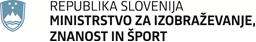 Masarykova cesta 161000 LjubljanaSlovenijae-naslov: gp.mizs@gov.si Masarykova cesta 161000 LjubljanaSlovenijae-naslov: gp.mizs@gov.si Številka: 6037-31/2018/40Številka: 6037-31/2018/40Ljubljana, 7. 3. 2019Ljubljana, 7. 3. 2019EVA /EVA /GENERALNI SEKRETARIAT VLADE REPUBLIKE SLOVENIJEGp.gs@gov.siGENERALNI SEKRETARIAT VLADE REPUBLIKE SLOVENIJEGp.gs@gov.siZADEVA: Sklep o soglasju k vsebini razpisov za vpis v doktorske študijske programe tretje stopnje Univerze v Mariboru in Fakultete za informacijske študije v Novem mestu za študijsko leto 2019/2020 – predlog za obravnavo ZADEVA: Sklep o soglasju k vsebini razpisov za vpis v doktorske študijske programe tretje stopnje Univerze v Mariboru in Fakultete za informacijske študije v Novem mestu za študijsko leto 2019/2020 – predlog za obravnavo ZADEVA: Sklep o soglasju k vsebini razpisov za vpis v doktorske študijske programe tretje stopnje Univerze v Mariboru in Fakultete za informacijske študije v Novem mestu za študijsko leto 2019/2020 – predlog za obravnavo ZADEVA: Sklep o soglasju k vsebini razpisov za vpis v doktorske študijske programe tretje stopnje Univerze v Mariboru in Fakultete za informacijske študije v Novem mestu za študijsko leto 2019/2020 – predlog za obravnavo 1. Predlog sklepov vlade:1. Predlog sklepov vlade:1. Predlog sklepov vlade:1. Predlog sklepov vlade:Na podlagi sedmega odstavka 40. člena Zakona o visokem šolstvu (Uradni list RS, št. 32/12 – uradno prečiščeno besedilo, 40/12 – ZUJF, 52/12 – ZPCP-2D, 109/12, 85/14, 75/16, 61/17 – ZUPŠ in 65/17)  in šestega odstavka 21. člena Zakona o Vladi Republike Slovenije (Uradni list RS, št. 24/05 – uradno prečiščeno besedilo, 109/08, 38/10 – ZUKN, 8/12, 21/13, 47/13 – ZDU-1G, 65/14 in 55/17) je Vlada Republike Slovenije na … seji dne …  sprejela naslednji SKLEPVlada Republike Slovenije je dala soglasje k vsebini razpisov za vpis v doktorske študijske programe tretje stopnje Univerze v Mariboru in Fakultete za informacijske študije v Novem mestu za študijsko leto 2019/2020.                                     Stojan Tramte                                         generalni sekretar PREJMEJO:Ministrstvo za izobraževanje, znanost in šport, Masarykova cesta 16, 1000 LjubljanaUniverza v Mariboru, Slomškov trg 15, 2000 MariborFakulteta za informacijske študije v Novem mestu, Ljubljanska cesta 31a, 8000 Novo mestoSlužba Vlade RS za zakonodajoMinistrstvo za financeNa podlagi sedmega odstavka 40. člena Zakona o visokem šolstvu (Uradni list RS, št. 32/12 – uradno prečiščeno besedilo, 40/12 – ZUJF, 52/12 – ZPCP-2D, 109/12, 85/14, 75/16, 61/17 – ZUPŠ in 65/17)  in šestega odstavka 21. člena Zakona o Vladi Republike Slovenije (Uradni list RS, št. 24/05 – uradno prečiščeno besedilo, 109/08, 38/10 – ZUKN, 8/12, 21/13, 47/13 – ZDU-1G, 65/14 in 55/17) je Vlada Republike Slovenije na … seji dne …  sprejela naslednji SKLEPVlada Republike Slovenije je dala soglasje k vsebini razpisov za vpis v doktorske študijske programe tretje stopnje Univerze v Mariboru in Fakultete za informacijske študije v Novem mestu za študijsko leto 2019/2020.                                     Stojan Tramte                                         generalni sekretar PREJMEJO:Ministrstvo za izobraževanje, znanost in šport, Masarykova cesta 16, 1000 LjubljanaUniverza v Mariboru, Slomškov trg 15, 2000 MariborFakulteta za informacijske študije v Novem mestu, Ljubljanska cesta 31a, 8000 Novo mestoSlužba Vlade RS za zakonodajoMinistrstvo za financeNa podlagi sedmega odstavka 40. člena Zakona o visokem šolstvu (Uradni list RS, št. 32/12 – uradno prečiščeno besedilo, 40/12 – ZUJF, 52/12 – ZPCP-2D, 109/12, 85/14, 75/16, 61/17 – ZUPŠ in 65/17)  in šestega odstavka 21. člena Zakona o Vladi Republike Slovenije (Uradni list RS, št. 24/05 – uradno prečiščeno besedilo, 109/08, 38/10 – ZUKN, 8/12, 21/13, 47/13 – ZDU-1G, 65/14 in 55/17) je Vlada Republike Slovenije na … seji dne …  sprejela naslednji SKLEPVlada Republike Slovenije je dala soglasje k vsebini razpisov za vpis v doktorske študijske programe tretje stopnje Univerze v Mariboru in Fakultete za informacijske študije v Novem mestu za študijsko leto 2019/2020.                                     Stojan Tramte                                         generalni sekretar PREJMEJO:Ministrstvo za izobraževanje, znanost in šport, Masarykova cesta 16, 1000 LjubljanaUniverza v Mariboru, Slomškov trg 15, 2000 MariborFakulteta za informacijske študije v Novem mestu, Ljubljanska cesta 31a, 8000 Novo mestoSlužba Vlade RS za zakonodajoMinistrstvo za financeNa podlagi sedmega odstavka 40. člena Zakona o visokem šolstvu (Uradni list RS, št. 32/12 – uradno prečiščeno besedilo, 40/12 – ZUJF, 52/12 – ZPCP-2D, 109/12, 85/14, 75/16, 61/17 – ZUPŠ in 65/17)  in šestega odstavka 21. člena Zakona o Vladi Republike Slovenije (Uradni list RS, št. 24/05 – uradno prečiščeno besedilo, 109/08, 38/10 – ZUKN, 8/12, 21/13, 47/13 – ZDU-1G, 65/14 in 55/17) je Vlada Republike Slovenije na … seji dne …  sprejela naslednji SKLEPVlada Republike Slovenije je dala soglasje k vsebini razpisov za vpis v doktorske študijske programe tretje stopnje Univerze v Mariboru in Fakultete za informacijske študije v Novem mestu za študijsko leto 2019/2020.                                     Stojan Tramte                                         generalni sekretar PREJMEJO:Ministrstvo za izobraževanje, znanost in šport, Masarykova cesta 16, 1000 LjubljanaUniverza v Mariboru, Slomškov trg 15, 2000 MariborFakulteta za informacijske študije v Novem mestu, Ljubljanska cesta 31a, 8000 Novo mestoSlužba Vlade RS za zakonodajoMinistrstvo za finance2. Predlog za obravnavo predloga zakona po nujnem ali skrajšanem postopku v državnem zboru z obrazložitvijo razlogov:2. Predlog za obravnavo predloga zakona po nujnem ali skrajšanem postopku v državnem zboru z obrazložitvijo razlogov:2. Predlog za obravnavo predloga zakona po nujnem ali skrajšanem postopku v državnem zboru z obrazložitvijo razlogov:2. Predlog za obravnavo predloga zakona po nujnem ali skrajšanem postopku v državnem zboru z obrazložitvijo razlogov:////3.a Osebe, odgovorne za strokovno pripravo in usklajenost gradiva:3.a Osebe, odgovorne za strokovno pripravo in usklajenost gradiva:3.a Osebe, odgovorne za strokovno pripravo in usklajenost gradiva:3.a Osebe, odgovorne za strokovno pripravo in usklajenost gradiva:Dr. Jernej Pikalo, minister,Dr. Jernej Štromajer, državni sekretar,Dr. Erika Rustja, vodja Sektorja za visoko šolstvo.Dr. Jernej Pikalo, minister,Dr. Jernej Štromajer, državni sekretar,Dr. Erika Rustja, vodja Sektorja za visoko šolstvo.Dr. Jernej Pikalo, minister,Dr. Jernej Štromajer, državni sekretar,Dr. Erika Rustja, vodja Sektorja za visoko šolstvo.Dr. Jernej Pikalo, minister,Dr. Jernej Štromajer, državni sekretar,Dr. Erika Rustja, vodja Sektorja za visoko šolstvo.3.b Zunanji strokovnjaki, ki so sodelovali pri pripravi dela ali celotnega gradiva:3.b Zunanji strokovnjaki, ki so sodelovali pri pripravi dela ali celotnega gradiva:3.b Zunanji strokovnjaki, ki so sodelovali pri pripravi dela ali celotnega gradiva:3.b Zunanji strokovnjaki, ki so sodelovali pri pripravi dela ali celotnega gradiva:////4. Predstavniki vlade, ki bodo sodelovali pri delu državnega zbora:4. Predstavniki vlade, ki bodo sodelovali pri delu državnega zbora:4. Predstavniki vlade, ki bodo sodelovali pri delu državnega zbora:4. Predstavniki vlade, ki bodo sodelovali pri delu državnega zbora:////5. Kratek povzetek gradiva:5. Kratek povzetek gradiva:5. Kratek povzetek gradiva:5. Kratek povzetek gradiva:Vladno gradivo vključuje predlog soglasja k vsebini razpisov za vpis v doktorske študijske programe tretje stopnje Univerze v Mariboru in Fakultete za informacijske študije v Novem mestu za študijsko leto 2019/2020. Soglasje k vsebini razpisa za vpis Univerze v Ljubljani je Vlada RS že izdala s sklepom št. 60301-2/2019/3 z dne 24. 1. 2019.Vladno gradivo vključuje predlog soglasja k vsebini razpisov za vpis v doktorske študijske programe tretje stopnje Univerze v Mariboru in Fakultete za informacijske študije v Novem mestu za študijsko leto 2019/2020. Soglasje k vsebini razpisa za vpis Univerze v Ljubljani je Vlada RS že izdala s sklepom št. 60301-2/2019/3 z dne 24. 1. 2019.Vladno gradivo vključuje predlog soglasja k vsebini razpisov za vpis v doktorske študijske programe tretje stopnje Univerze v Mariboru in Fakultete za informacijske študije v Novem mestu za študijsko leto 2019/2020. Soglasje k vsebini razpisa za vpis Univerze v Ljubljani je Vlada RS že izdala s sklepom št. 60301-2/2019/3 z dne 24. 1. 2019.Vladno gradivo vključuje predlog soglasja k vsebini razpisov za vpis v doktorske študijske programe tretje stopnje Univerze v Mariboru in Fakultete za informacijske študije v Novem mestu za študijsko leto 2019/2020. Soglasje k vsebini razpisa za vpis Univerze v Ljubljani je Vlada RS že izdala s sklepom št. 60301-2/2019/3 z dne 24. 1. 2019.6. Presoja posledic za:6. Presoja posledic za:6. Presoja posledic za:6. Presoja posledic za:a)javnofinančna sredstva nad 40.000 EUR v tekočem in naslednjih treh letihjavnofinančna sredstva nad 40.000 EUR v tekočem in naslednjih treh letihDAb)usklajenost slovenskega pravnega reda s pravnim redom Evropske unijeusklajenost slovenskega pravnega reda s pravnim redom Evropske unijeNEc)administrativne poslediceadministrativne poslediceNEč)gospodarstvo, zlasti mala in srednja podjetja ter konkurenčnost podjetijgospodarstvo, zlasti mala in srednja podjetja ter konkurenčnost podjetijNEd)okolje, vključno s prostorskimi in varstvenimi vidikiokolje, vključno s prostorskimi in varstvenimi vidikiNEe)socialno področjesocialno področjeNEf)dokumente razvojnega načrtovanja:nacionalne dokumente razvojnega načrtovanjarazvojne politike na ravni programov po strukturi razvojne klasifikacije programskega proračunarazvojne dokumente Evropske unije in mednarodnih organizacijdokumente razvojnega načrtovanja:nacionalne dokumente razvojnega načrtovanjarazvojne politike na ravni programov po strukturi razvojne klasifikacije programskega proračunarazvojne dokumente Evropske unije in mednarodnih organizacijNE7.a Predstavitev ocene finančnih posledic nad 40.000 EUR:(Samo če izberete DA pod točko 6.a.)Ocena finančnih posledic je izdelana ob upoštevanju, da je bilo za Univerzo v Mariboru za sofinanciranje doktorskega študija v študijskem letu 2018/2019 po sklepu št. 410-19/2018/1 dodeljeno 538.645,67 EUR ter da je v študijskem letu 2018/2019 na Univerzo v Mariboru vpisanih 407 študentov tretje stopnje (brez absolventov), kar preračunano na študenta znese 1.323,45 EUR. Z razpisom za vpis v študijsko leto 2019/2020 Univerza V Mariboru predlaga 424 vpisnih mest za vpis v 1. letnik. Ob upoštevanju povprečnih sredstev na študenta za študijskem letu 2018/2019 to predstavlja skupaj 561.144,38 EUR, če bi bila zasedena vsa vpisna mesta. Znesek finančnih posledic za leto 2020 je prikazan v enakem znesku kot za leto 2019, ob upoštevanju predpostavke, da celotna generacija 2019/2020 napreduje v višji letnik.Ocena finančnih posledic je izdelana ob upoštevanju, da je bilo za Fakulteto za informacijske študije v Novem mestu za sofinanciranje doktorskega študija v študijskem letu 2018/2019 po sklepu št. 410-19/2018/1 dodeljeno 3.212,60 EUR ter da je v študijskem letu 2018/2019 na Fakulteto za informacijske študije v Novem mestu vpisanih 16 študentov tretje stopnje (brez absolventov), kar preračunano na študenta znese 200,79 EUR. Z razpisom za vpis v študijsko leto 2019/2020 Fakulteta za informacijske študije v Novem mestu predlaga 18 vpisnih mest za vpis v 1. letnik. Ob upoštevanju povprečnih sredstev na študenta za študijskem letu 2018/2019 to predstavlja skupaj 3.614,18 EUR, če bi bila zasedena vsa vpisna mesta. Znesek finančnih posledic za leto 2020 je prikazan v enakem znesku kot za leto 2019, ob upoštevanju predpostavke, da celotna generacija 2019/2020 napreduje v višji letnik.7.a Predstavitev ocene finančnih posledic nad 40.000 EUR:(Samo če izberete DA pod točko 6.a.)Ocena finančnih posledic je izdelana ob upoštevanju, da je bilo za Univerzo v Mariboru za sofinanciranje doktorskega študija v študijskem letu 2018/2019 po sklepu št. 410-19/2018/1 dodeljeno 538.645,67 EUR ter da je v študijskem letu 2018/2019 na Univerzo v Mariboru vpisanih 407 študentov tretje stopnje (brez absolventov), kar preračunano na študenta znese 1.323,45 EUR. Z razpisom za vpis v študijsko leto 2019/2020 Univerza V Mariboru predlaga 424 vpisnih mest za vpis v 1. letnik. Ob upoštevanju povprečnih sredstev na študenta za študijskem letu 2018/2019 to predstavlja skupaj 561.144,38 EUR, če bi bila zasedena vsa vpisna mesta. Znesek finančnih posledic za leto 2020 je prikazan v enakem znesku kot za leto 2019, ob upoštevanju predpostavke, da celotna generacija 2019/2020 napreduje v višji letnik.Ocena finančnih posledic je izdelana ob upoštevanju, da je bilo za Fakulteto za informacijske študije v Novem mestu za sofinanciranje doktorskega študija v študijskem letu 2018/2019 po sklepu št. 410-19/2018/1 dodeljeno 3.212,60 EUR ter da je v študijskem letu 2018/2019 na Fakulteto za informacijske študije v Novem mestu vpisanih 16 študentov tretje stopnje (brez absolventov), kar preračunano na študenta znese 200,79 EUR. Z razpisom za vpis v študijsko leto 2019/2020 Fakulteta za informacijske študije v Novem mestu predlaga 18 vpisnih mest za vpis v 1. letnik. Ob upoštevanju povprečnih sredstev na študenta za študijskem letu 2018/2019 to predstavlja skupaj 3.614,18 EUR, če bi bila zasedena vsa vpisna mesta. Znesek finančnih posledic za leto 2020 je prikazan v enakem znesku kot za leto 2019, ob upoštevanju predpostavke, da celotna generacija 2019/2020 napreduje v višji letnik.7.a Predstavitev ocene finančnih posledic nad 40.000 EUR:(Samo če izberete DA pod točko 6.a.)Ocena finančnih posledic je izdelana ob upoštevanju, da je bilo za Univerzo v Mariboru za sofinanciranje doktorskega študija v študijskem letu 2018/2019 po sklepu št. 410-19/2018/1 dodeljeno 538.645,67 EUR ter da je v študijskem letu 2018/2019 na Univerzo v Mariboru vpisanih 407 študentov tretje stopnje (brez absolventov), kar preračunano na študenta znese 1.323,45 EUR. Z razpisom za vpis v študijsko leto 2019/2020 Univerza V Mariboru predlaga 424 vpisnih mest za vpis v 1. letnik. Ob upoštevanju povprečnih sredstev na študenta za študijskem letu 2018/2019 to predstavlja skupaj 561.144,38 EUR, če bi bila zasedena vsa vpisna mesta. Znesek finančnih posledic za leto 2020 je prikazan v enakem znesku kot za leto 2019, ob upoštevanju predpostavke, da celotna generacija 2019/2020 napreduje v višji letnik.Ocena finančnih posledic je izdelana ob upoštevanju, da je bilo za Fakulteto za informacijske študije v Novem mestu za sofinanciranje doktorskega študija v študijskem letu 2018/2019 po sklepu št. 410-19/2018/1 dodeljeno 3.212,60 EUR ter da je v študijskem letu 2018/2019 na Fakulteto za informacijske študije v Novem mestu vpisanih 16 študentov tretje stopnje (brez absolventov), kar preračunano na študenta znese 200,79 EUR. Z razpisom za vpis v študijsko leto 2019/2020 Fakulteta za informacijske študije v Novem mestu predlaga 18 vpisnih mest za vpis v 1. letnik. Ob upoštevanju povprečnih sredstev na študenta za študijskem letu 2018/2019 to predstavlja skupaj 3.614,18 EUR, če bi bila zasedena vsa vpisna mesta. Znesek finančnih posledic za leto 2020 je prikazan v enakem znesku kot za leto 2019, ob upoštevanju predpostavke, da celotna generacija 2019/2020 napreduje v višji letnik.7.a Predstavitev ocene finančnih posledic nad 40.000 EUR:(Samo če izberete DA pod točko 6.a.)Ocena finančnih posledic je izdelana ob upoštevanju, da je bilo za Univerzo v Mariboru za sofinanciranje doktorskega študija v študijskem letu 2018/2019 po sklepu št. 410-19/2018/1 dodeljeno 538.645,67 EUR ter da je v študijskem letu 2018/2019 na Univerzo v Mariboru vpisanih 407 študentov tretje stopnje (brez absolventov), kar preračunano na študenta znese 1.323,45 EUR. Z razpisom za vpis v študijsko leto 2019/2020 Univerza V Mariboru predlaga 424 vpisnih mest za vpis v 1. letnik. Ob upoštevanju povprečnih sredstev na študenta za študijskem letu 2018/2019 to predstavlja skupaj 561.144,38 EUR, če bi bila zasedena vsa vpisna mesta. Znesek finančnih posledic za leto 2020 je prikazan v enakem znesku kot za leto 2019, ob upoštevanju predpostavke, da celotna generacija 2019/2020 napreduje v višji letnik.Ocena finančnih posledic je izdelana ob upoštevanju, da je bilo za Fakulteto za informacijske študije v Novem mestu za sofinanciranje doktorskega študija v študijskem letu 2018/2019 po sklepu št. 410-19/2018/1 dodeljeno 3.212,60 EUR ter da je v študijskem letu 2018/2019 na Fakulteto za informacijske študije v Novem mestu vpisanih 16 študentov tretje stopnje (brez absolventov), kar preračunano na študenta znese 200,79 EUR. Z razpisom za vpis v študijsko leto 2019/2020 Fakulteta za informacijske študije v Novem mestu predlaga 18 vpisnih mest za vpis v 1. letnik. Ob upoštevanju povprečnih sredstev na študenta za študijskem letu 2018/2019 to predstavlja skupaj 3.614,18 EUR, če bi bila zasedena vsa vpisna mesta. Znesek finančnih posledic za leto 2020 je prikazan v enakem znesku kot za leto 2019, ob upoštevanju predpostavke, da celotna generacija 2019/2020 napreduje v višji letnik.I. Ocena finančnih posledic, ki niso načrtovane v sprejetem proračunuI. Ocena finančnih posledic, ki niso načrtovane v sprejetem proračunuI. Ocena finančnih posledic, ki niso načrtovane v sprejetem proračunuI. Ocena finančnih posledic, ki niso načrtovane v sprejetem proračunuI. Ocena finančnih posledic, ki niso načrtovane v sprejetem proračunuI. Ocena finančnih posledic, ki niso načrtovane v sprejetem proračunuI. Ocena finančnih posledic, ki niso načrtovane v sprejetem proračunuI. Ocena finančnih posledic, ki niso načrtovane v sprejetem proračunuI. Ocena finančnih posledic, ki niso načrtovane v sprejetem proračunuTekoče leto (t)Tekoče leto (t)t + 1t + 2t + 2t + 2t + 3Predvideno povečanje (+) ali zmanjšanje (–) prihodkov državnega proračuna Predvideno povečanje (+) ali zmanjšanje (–) prihodkov državnega proračuna Predvideno povečanje (+) ali zmanjšanje (–) prihodkov občinskih proračunov Predvideno povečanje (+) ali zmanjšanje (–) prihodkov občinskih proračunov Predvideno povečanje (+) ali zmanjšanje (–) odhodkov državnega proračuna Predvideno povečanje (+) ali zmanjšanje (–) odhodkov državnega proračuna Predvideno povečanje (+) ali zmanjšanje (–) odhodkov občinskih proračunovPredvideno povečanje (+) ali zmanjšanje (–) odhodkov občinskih proračunovPredvideno povečanje (+) ali zmanjšanje (–) obveznosti za druga javnofinančna sredstvaPredvideno povečanje (+) ali zmanjšanje (–) obveznosti za druga javnofinančna sredstvaII. Finančne posledice za državni proračunII. Finančne posledice za državni proračunII. Finančne posledice za državni proračunII. Finančne posledice za državni proračunII. Finančne posledice za državni proračunII. Finančne posledice za državni proračunII. Finančne posledice za državni proračunII. Finančne posledice za državni proračunII. Finančne posledice za državni proračunII.a Pravice porabe za izvedbo predlaganih rešitev so zagotovljene:II.a Pravice porabe za izvedbo predlaganih rešitev so zagotovljene:II.a Pravice porabe za izvedbo predlaganih rešitev so zagotovljene:II.a Pravice porabe za izvedbo predlaganih rešitev so zagotovljene:II.a Pravice porabe za izvedbo predlaganih rešitev so zagotovljene:II.a Pravice porabe za izvedbo predlaganih rešitev so zagotovljene:II.a Pravice porabe za izvedbo predlaganih rešitev so zagotovljene:II.a Pravice porabe za izvedbo predlaganih rešitev so zagotovljene:II.a Pravice porabe za izvedbo predlaganih rešitev so zagotovljene:Ime proračunskega uporabnika Šifra in naziv ukrepa, projektaŠifra in naziv ukrepa, projektaŠifra in naziv proračunske postavkeŠifra in naziv proračunske postavkeZnesek za tekoče leto (t)Znesek za tekoče leto (t)Znesek za tekoče leto (t)Znesek za t + 1Ministrstvo za izobraževanje, znanost in šport3330-18-0016 – Mednarodna vpetost izobraževalnega in inovacijskega sistema3330-18-0016 – Mednarodna vpetost izobraževalnega in inovacijskega sistema160168 – Doktorski in podoktorski študij160168 – Doktorski in podoktorski študij564.785,56564.785,56564.785,56564.785,56SKUPAJSKUPAJSKUPAJSKUPAJSKUPAJ564.785,56564.785,56564.785,56564.785,56II.b Manjkajoče pravice porabe bodo zagotovljene s prerazporeditvijo:II.b Manjkajoče pravice porabe bodo zagotovljene s prerazporeditvijo:II.b Manjkajoče pravice porabe bodo zagotovljene s prerazporeditvijo:II.b Manjkajoče pravice porabe bodo zagotovljene s prerazporeditvijo:II.b Manjkajoče pravice porabe bodo zagotovljene s prerazporeditvijo:II.b Manjkajoče pravice porabe bodo zagotovljene s prerazporeditvijo:II.b Manjkajoče pravice porabe bodo zagotovljene s prerazporeditvijo:II.b Manjkajoče pravice porabe bodo zagotovljene s prerazporeditvijo:II.b Manjkajoče pravice porabe bodo zagotovljene s prerazporeditvijo:Ime proračunskega uporabnika Šifra in naziv ukrepa, projektaŠifra in naziv ukrepa, projektaŠifra in naziv proračunske postavke Šifra in naziv proračunske postavke Znesek za tekoče leto (t)Znesek za tekoče leto (t)Znesek za tekoče leto (t)Znesek za t + 1 SKUPAJSKUPAJSKUPAJSKUPAJSKUPAJII.c Načrtovana nadomestitev zmanjšanih prihodkov in povečanih odhodkov proračuna:II.c Načrtovana nadomestitev zmanjšanih prihodkov in povečanih odhodkov proračuna:II.c Načrtovana nadomestitev zmanjšanih prihodkov in povečanih odhodkov proračuna:II.c Načrtovana nadomestitev zmanjšanih prihodkov in povečanih odhodkov proračuna:II.c Načrtovana nadomestitev zmanjšanih prihodkov in povečanih odhodkov proračuna:II.c Načrtovana nadomestitev zmanjšanih prihodkov in povečanih odhodkov proračuna:II.c Načrtovana nadomestitev zmanjšanih prihodkov in povečanih odhodkov proračuna:II.c Načrtovana nadomestitev zmanjšanih prihodkov in povečanih odhodkov proračuna:II.c Načrtovana nadomestitev zmanjšanih prihodkov in povečanih odhodkov proračuna:Novi prihodkiNovi prihodkiNovi prihodkiZnesek za tekoče leto (t)Znesek za tekoče leto (t)Znesek za tekoče leto (t)Znesek za t + 1Znesek za t + 1Znesek za t + 1SKUPAJSKUPAJSKUPAJ7.b Predstavitev ocene finančnih posledic pod 40.000 EUR:/7.b Predstavitev ocene finančnih posledic pod 40.000 EUR:/7.b Predstavitev ocene finančnih posledic pod 40.000 EUR:/7.b Predstavitev ocene finančnih posledic pod 40.000 EUR:/7.b Predstavitev ocene finančnih posledic pod 40.000 EUR:/7.b Predstavitev ocene finančnih posledic pod 40.000 EUR:/7.b Predstavitev ocene finančnih posledic pod 40.000 EUR:/7.b Predstavitev ocene finančnih posledic pod 40.000 EUR:/7.b Predstavitev ocene finančnih posledic pod 40.000 EUR:/8. Predstavitev sodelovanja z združenji občin:8. Predstavitev sodelovanja z združenji občin:8. Predstavitev sodelovanja z združenji občin:8. Predstavitev sodelovanja z združenji občin:8. Predstavitev sodelovanja z združenji občin:8. Predstavitev sodelovanja z združenji občin:8. Predstavitev sodelovanja z združenji občin:8. Predstavitev sodelovanja z združenji občin:8. Predstavitev sodelovanja z združenji občin:Vsebina predloženega gradiva (predpisa) vpliva na:pristojnosti občin,delovanje občin,financiranje občin.Vsebina predloženega gradiva (predpisa) vpliva na:pristojnosti občin,delovanje občin,financiranje občin.Vsebina predloženega gradiva (predpisa) vpliva na:pristojnosti občin,delovanje občin,financiranje občin.Vsebina predloženega gradiva (predpisa) vpliva na:pristojnosti občin,delovanje občin,financiranje občin.Vsebina predloženega gradiva (predpisa) vpliva na:pristojnosti občin,delovanje občin,financiranje občin.Vsebina predloženega gradiva (predpisa) vpliva na:pristojnosti občin,delovanje občin,financiranje občin.Vsebina predloženega gradiva (predpisa) vpliva na:pristojnosti občin,delovanje občin,financiranje občin.NENEGradivo (predpis) je bilo poslano v mnenje: Skupnosti občin Slovenije SOS: NEZdruženju občin Slovenije ZOS: NEZdruženju mestnih občin Slovenije ZMOS: NEPredlogi in pripombe združenj so bili upoštevani: /Gradivo (predpis) je bilo poslano v mnenje: Skupnosti občin Slovenije SOS: NEZdruženju občin Slovenije ZOS: NEZdruženju mestnih občin Slovenije ZMOS: NEPredlogi in pripombe združenj so bili upoštevani: /Gradivo (predpis) je bilo poslano v mnenje: Skupnosti občin Slovenije SOS: NEZdruženju občin Slovenije ZOS: NEZdruženju mestnih občin Slovenije ZMOS: NEPredlogi in pripombe združenj so bili upoštevani: /Gradivo (predpis) je bilo poslano v mnenje: Skupnosti občin Slovenije SOS: NEZdruženju občin Slovenije ZOS: NEZdruženju mestnih občin Slovenije ZMOS: NEPredlogi in pripombe združenj so bili upoštevani: /Gradivo (predpis) je bilo poslano v mnenje: Skupnosti občin Slovenije SOS: NEZdruženju občin Slovenije ZOS: NEZdruženju mestnih občin Slovenije ZMOS: NEPredlogi in pripombe združenj so bili upoštevani: /Gradivo (predpis) je bilo poslano v mnenje: Skupnosti občin Slovenije SOS: NEZdruženju občin Slovenije ZOS: NEZdruženju mestnih občin Slovenije ZMOS: NEPredlogi in pripombe združenj so bili upoštevani: /Gradivo (predpis) je bilo poslano v mnenje: Skupnosti občin Slovenije SOS: NEZdruženju občin Slovenije ZOS: NEZdruženju mestnih občin Slovenije ZMOS: NEPredlogi in pripombe združenj so bili upoštevani: /Gradivo (predpis) je bilo poslano v mnenje: Skupnosti občin Slovenije SOS: NEZdruženju občin Slovenije ZOS: NEZdruženju mestnih občin Slovenije ZMOS: NEPredlogi in pripombe združenj so bili upoštevani: /Gradivo (predpis) je bilo poslano v mnenje: Skupnosti občin Slovenije SOS: NEZdruženju občin Slovenije ZOS: NEZdruženju mestnih občin Slovenije ZMOS: NEPredlogi in pripombe združenj so bili upoštevani: /9. Predstavitev sodelovanja javnosti:9. Predstavitev sodelovanja javnosti:9. Predstavitev sodelovanja javnosti:9. Predstavitev sodelovanja javnosti:9. Predstavitev sodelovanja javnosti:9. Predstavitev sodelovanja javnosti:9. Predstavitev sodelovanja javnosti:9. Predstavitev sodelovanja javnosti:9. Predstavitev sodelovanja javnosti:Gradivo je bilo predhodno objavljeno na spletni strani predlagatelja:Gradivo je bilo predhodno objavljeno na spletni strani predlagatelja:Gradivo je bilo predhodno objavljeno na spletni strani predlagatelja:Gradivo je bilo predhodno objavljeno na spletni strani predlagatelja:Gradivo je bilo predhodno objavljeno na spletni strani predlagatelja:Gradivo je bilo predhodno objavljeno na spletni strani predlagatelja:Gradivo je bilo predhodno objavljeno na spletni strani predlagatelja:NENESkladno s sedmim odstavkom 9. člena Poslovnika Vlade RS (Uradni list RS, št. 43/01, 23/02 – popr., 54/03, 103/03, 114/04, 26/06, 21/07, 32/10, 73/10, 95/11, 64/12 in 10/14) javnost pri pripravi predloga sklepa ni bila povabljena k sodelovanju.Skladno s sedmim odstavkom 9. člena Poslovnika Vlade RS (Uradni list RS, št. 43/01, 23/02 – popr., 54/03, 103/03, 114/04, 26/06, 21/07, 32/10, 73/10, 95/11, 64/12 in 10/14) javnost pri pripravi predloga sklepa ni bila povabljena k sodelovanju.Skladno s sedmim odstavkom 9. člena Poslovnika Vlade RS (Uradni list RS, št. 43/01, 23/02 – popr., 54/03, 103/03, 114/04, 26/06, 21/07, 32/10, 73/10, 95/11, 64/12 in 10/14) javnost pri pripravi predloga sklepa ni bila povabljena k sodelovanju.Skladno s sedmim odstavkom 9. člena Poslovnika Vlade RS (Uradni list RS, št. 43/01, 23/02 – popr., 54/03, 103/03, 114/04, 26/06, 21/07, 32/10, 73/10, 95/11, 64/12 in 10/14) javnost pri pripravi predloga sklepa ni bila povabljena k sodelovanju.Skladno s sedmim odstavkom 9. člena Poslovnika Vlade RS (Uradni list RS, št. 43/01, 23/02 – popr., 54/03, 103/03, 114/04, 26/06, 21/07, 32/10, 73/10, 95/11, 64/12 in 10/14) javnost pri pripravi predloga sklepa ni bila povabljena k sodelovanju.Skladno s sedmim odstavkom 9. člena Poslovnika Vlade RS (Uradni list RS, št. 43/01, 23/02 – popr., 54/03, 103/03, 114/04, 26/06, 21/07, 32/10, 73/10, 95/11, 64/12 in 10/14) javnost pri pripravi predloga sklepa ni bila povabljena k sodelovanju.Skladno s sedmim odstavkom 9. člena Poslovnika Vlade RS (Uradni list RS, št. 43/01, 23/02 – popr., 54/03, 103/03, 114/04, 26/06, 21/07, 32/10, 73/10, 95/11, 64/12 in 10/14) javnost pri pripravi predloga sklepa ni bila povabljena k sodelovanju.Skladno s sedmim odstavkom 9. člena Poslovnika Vlade RS (Uradni list RS, št. 43/01, 23/02 – popr., 54/03, 103/03, 114/04, 26/06, 21/07, 32/10, 73/10, 95/11, 64/12 in 10/14) javnost pri pripravi predloga sklepa ni bila povabljena k sodelovanju.Skladno s sedmim odstavkom 9. člena Poslovnika Vlade RS (Uradni list RS, št. 43/01, 23/02 – popr., 54/03, 103/03, 114/04, 26/06, 21/07, 32/10, 73/10, 95/11, 64/12 in 10/14) javnost pri pripravi predloga sklepa ni bila povabljena k sodelovanju./////////10. Pri pripravi gradiva so bile upoštevane zahteve iz Resolucije o normativni dejavnosti:10. Pri pripravi gradiva so bile upoštevane zahteve iz Resolucije o normativni dejavnosti:10. Pri pripravi gradiva so bile upoštevane zahteve iz Resolucije o normativni dejavnosti:10. Pri pripravi gradiva so bile upoštevane zahteve iz Resolucije o normativni dejavnosti:10. Pri pripravi gradiva so bile upoštevane zahteve iz Resolucije o normativni dejavnosti:10. Pri pripravi gradiva so bile upoštevane zahteve iz Resolucije o normativni dejavnosti:10. Pri pripravi gradiva so bile upoštevane zahteve iz Resolucije o normativni dejavnosti:DADA11. Gradivo je uvrščeno v delovni program vlade:11. Gradivo je uvrščeno v delovni program vlade:11. Gradivo je uvrščeno v delovni program vlade:11. Gradivo je uvrščeno v delovni program vlade:11. Gradivo je uvrščeno v delovni program vlade:11. Gradivo je uvrščeno v delovni program vlade:11. Gradivo je uvrščeno v delovni program vlade:NENE                                                dr. Jernej Pikalo                                                      MINISTER                                                dr. Jernej Pikalo                                                      MINISTER                                                dr. Jernej Pikalo                                                      MINISTER                                                dr. Jernej Pikalo                                                      MINISTER                                                dr. Jernej Pikalo                                                      MINISTER                                                dr. Jernej Pikalo                                                      MINISTER                                                dr. Jernej Pikalo                                                      MINISTER                                                dr. Jernej Pikalo                                                      MINISTER                                                dr. Jernej Pikalo                                                      MINISTERZap. št.Visokošolski zavodDoktorski študijski programKraj izvajanjaŠtevilo vpisnih mest za državljane Republike Slovenije in EUŠtevilo vpisnih mest za državljane Republike Slovenije in EUŠtevilo vpisnih mest za državljane Republike Slovenije in EUŠtevilo vpisnih mest za državljane Republike Slovenije in EUŠtevilo vpisnih mest za državljane Republike Slovenije in EUŠtevilo vpisnih mest za državljane Republike Slovenije in EUŠtevilo vpisnih mest za tujce in Slovence brez slovenskega državljanstvaŠtevilo vpisnih mest za tujce in Slovence brez slovenskega državljanstvaŠtevilo vpisnih mest za tujce in Slovence brez slovenskega državljanstvaŠtevilo vpisnih mest za tujce in Slovence brez slovenskega državljanstvaŠtevilo vpisnih mest za tujce in Slovence brez slovenskega državljanstvaŠtevilo vpisnih mest za tujce in Slovence brez slovenskega državljanstvaZap. št.Visokošolski zavodDoktorski študijski programKraj izvajanjaVpis v 1. letnikVpis v 1. letnikVpis v višji letnik (po merilih za prehode oziroma pod pogoji za hitrejše napredovanje)Vpis v višji letnik (po merilih za prehode oziroma pod pogoji za hitrejše napredovanje)Vpis v višji letnik (po merilih za prehode oziroma pod pogoji za hitrejše napredovanje)Vpis v višji letnik (po merilih za prehode oziroma pod pogoji za hitrejše napredovanje)Vpis v 1. letnikVpis v 1. letnikVpis v višji letnik (po merilih za prehode oziroma pod pogoji za hitrejše napredovanje)Vpis v višji letnik (po merilih za prehode oziroma pod pogoji za hitrejše napredovanje)Vpis v višji letnik (po merilih za prehode oziroma pod pogoji za hitrejše napredovanje)Vpis v višji letnik (po merilih za prehode oziroma pod pogoji za hitrejše napredovanje)Zap. št.Visokošolski zavodDoktorski študijski programKraj izvajanjaredniizredni2. letnik redni2. letnik izredni3. letnik redni3. letnik izredniredniizredni2. letnik redni2. letnik izredni3. letnik redni3. letnik izredniUNIVERZA V MARIBORUUNIVERZA V MARIBORUUNIVERZA V MARIBORUUNIVERZA V MARIBORU1Ekonomsko-poslovna fakultetaEkonomske in poslovne vedeMaribor2015(15)20(15)(15)2Fakulteta za energetikoEnergetikaKrško55(5)3(5)(5)3Fakulteta za računalništvo, računalništvo in informatikoElektrotehnikaMaribor2010(10)10(10)(10)4Fakulteta za računalništvo, računalništvo in informatikoRačunalništvo in informatikaMaribor2010(10)10(10)(10)5Fakulteta za računalništvo, računalništvo in informatikoMedijske komunikacijeMaribor51(1)3(1)(1)6Fakulteta za gradbeništvoGradbeništvoMaribor157(7)5(7)(7)7Fakulteta za gradbeništvoPrometno inženirstvoMaribor54(4)1(4)(4)8Fakulteta za kemijo in kemijsko tehnologijoKemija in kemijsko inženirstvoMaribor158(8) #8(8)(8) # 9Fakulteta za kmetijstvo in biosistemske vedeAgrarna ekonomikaHoče8210Fakulteta za kmetijstvo in biosistemske vedeKmetijstvoHoče8211Fakulteta za logistikoLogistika sistemovCelje31(1)5(1)(1)12Fakulteta za naravoslovje in matematikoEkološke znanostiMaribor55(5) #4(5)(5) #13Fakulteta za naravoslovje in matematikoFizikaMaribor55(5) #4(5)(5) #14Fakulteta za naravoslovje in matematikoMatematikaMaribor55(5) #4(5)(5) #15Fakulteta za naravoslovje in matematikoTehnika - področje izobraževanjaMaribor55(5) #4(5)(5) #16Fakulteta za organizacijske vedeOrganizacija in management kadrovskih in izobraževalnih sistemovKranj38(8)2(8)(8)17Fakulteta za organizacijske vedeOrganizacija in management poslovnih in delovnih sistemovKranj38(8)2(8)(8)18Fakulteta za organizacijske vedeOrganizacija in management informacijskih sistemovKranj48(8)2(8)(8)Fakulteta za strojništvoDoktorska šola Fakultete za strojništvoMaribor25419Fakulteta za strojništvoStrojništvoMaribor7(7)(7)(7)20Fakulteta za strojništvoTehniško varstvo okoljaMaribor2(2)(2)(2)21Fakulteta za strojništvoOblikovanje in tekstilni materialiMaribor2(2)(2)(2)22Fakulteta za varnostne vedeVarstvoslovjeLjubljana52(2) #5(2)(2) #23Fakulteta za zdravstvena vedeZdravstvena negaMaribor83(3)3(3)(3)24Filozofska fakultetaFilozofijaMaribor53(3) #2(3) (3) #25Filozofska fakultetaGeografijaMaribor32(2) #1(2) (2) #26Filozofska fakultetaGermanistične študijeMaribor53(3) #2(3) (3) #27Filozofska fakultetaPedagogikaMaribor53(3) #2(3) (3) #28Filozofska fakultetaSlovenistične študijeMaribor53(3) #3(3)(3) #29Filozofska fakultetaSociologijaMaribor53(3)#3(3)(3) #30Filozofska fakultetaUmetnostna zgodovinaMaribor32(2) #2(2)(2) #31Filozofska fakultetaPsihologijaMaribor53(3) #2(3)(3) #32Filozofska fakultetaZgodovinaMaribor53(3) #3(3)(3) #33Medicinska fakultetaBiomedicinska tehnologijaMaribor3016(16)2(16)(16)34Pedagoška fakultetaEdukacijske vedeMaribor5135Pravna fakultetaPravoMaribor2520(20)5(20)(20)FAKULTETA ZA INFORMACIJSKE ŠTUDIJE V NOVEM MESTUFAKULTETA ZA INFORMACIJSKE ŠTUDIJE V NOVEM MESTUFAKULTETA ZA INFORMACIJSKE ŠTUDIJE V NOVEM MESTUFAKULTETA ZA INFORMACIJSKE ŠTUDIJE V NOVEM MESTU1Fakulteta za informacijske študije v Novem mestuInformacijska družbaNovo mesto15**3**Študijsko leto2013/142014/152015/162016/172017/182018/192019/20Število razpisanih vpisnih mest za 1. letnik367307293293297 290293Indeks na študijsko leto 2013/14100848080817980Indeks na predhodno študijsko leto8495100101 98101Število prvič vpisanih študentov v 1. letnik928281137143149_Delež zasedenosti razpisanih vpisnih mest glede na število vpisanih25%27%28%47%48%51%_Študijsko leto2012/132013/142014/152015/162016/172017/182018/192019/20Število razpisanih vpisnih mest za 1. letnik101510101010 1015Indeks na študijsko leto 2012/13100150100100100100 100150Indeks na predhodno študijsko leto-15067100100100 100150Število prvič vpisanih študentov v 1. letnik7413968_Delež zasedenosti razpisanih vpisnih mest glede na število vpisanih70%27%10%30%90%60%80,00%_